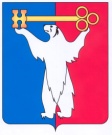 АДМИНИСТРАЦИЯ ГОРОДА НОРИЛЬСКАКРАСНОЯРСКОГО КРАЯРАСПОРЯЖЕНИЕ07.07.2016                                            г. Норильск	         № 3397О внесении изменений в распоряжение Администрации города Норильска                    от 23.10.2012 № 5439 В связи с изменением структуры Администрации города Норильска, в целях оптимизации работы комиссии по приватизации муниципального имущества муниципального образования город Норильск,  Внести в Представительный состав комиссии по приватизации муниципального имущества муниципального образования город Норильск, утвержденный распоряжением от 23.10.2012 № 5439, следующее изменение:1.1.	в строке четвертой слова «Правового управления» заменить словами «Отдела правового обеспечения земельных и имущественных отношений».2.	Разместить настоящее распоряжение на официальном сайте муниципального образования город Норильск.Руководитель Администрации города Норильска		                  Е.Ю. Поздняков